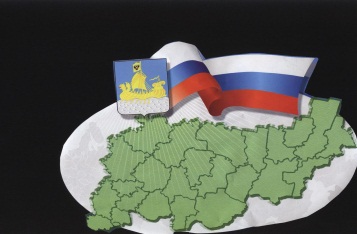                                                           ИНФОРМАЦИОННЫЙ БЮЛЛЕТЕНЬСодержание	Информация для населения……………………………………………………………………………….1Постановление администрации Сандогорского сельского поселения от 13.07.2020 № 21 «О проведении публичных слушаний о внесении изменений и дополнений в Правила благоустройства территории Сандогорского сельского поселения Костромского муниципального района Костромской области, утвержденные Решением Совета депутатов Сандогорского сельского поселения от 30.03.2016 года №9» (в ред. Решения Совета депутатов Сандогорского сельского поселения от 21.11.2016 №12, от 19.10.2017 №63, от 05.10.2018 №118)………………………………………………………………………………………………………..1*****Информация о населенияУважаемые жители Сандогорского сельского поселения! «27» июля 2020 года в 10.00 часов в помещении администрации Сандогорского сельского поселения по адресу: Костромская область, Костромской район, с. Сандогора, ул. Молодежная, д.7.состоятся публичные слушания о внесении изменений и дополнений в Правила благоустройства территории Сандогорского сельского поселения.Участникам публичных слушаний иметь при себе документ, удостоверяющий личность.Администрация Сандогорского сельского поселения*****АДМИНИСТРАЦИЯ САНДОГОРСКОГО СЕЛЬСКОГО ПОСЕЛЕНИЯ КОСТРОМСКОГО МУНИЦИПАЛЬНОГО РАЙОНАКОСТРОМСКОЙ ОБЛАСТИП О С Т А Н О В Л Е Н И Еот «13» июля 2020 года № 21                                                     с. СандогораВ соответствии с Федеральным законом от 06.10.2003 № 131-ФЗ «Об общих принципах организации местного самоуправления в Российской Федерации», решением Совета депутатов Сандогорского сельского поселения от 31.03.2020 г. №189 «О проекте решения Совета депутатов Сандогорского сельского поселения «О внесении изменений и дополнений в Правила благоустройства территории Сандогорского сельского поселения Костромского муниципального района Костромской области, утвержденные Решением Совета депутатов Сандогорского сельского поселения от 30.03.2016 года №9 (в ред. Решения Совета депутатов Сандогорского сельского поселения от 21.11.2016 №12, от 19.10.2017 №63, от 05.10.2018 №118)», руководствуясь Уставом муниципального образования Сандогорское сельское поселение Костромского муниципального района Костромской области, Положением о проведении публичных слушаний по Правилам благоустройства территории Сандогорского сельского поселения Костромского муниципального района Костромской области, утвержденным решением Совета депутатов Сандогорского  сельского  поселения Костромского муниципального  района от 31.08.2018 № 111, администрация ПОСТАНОВЛЯЕТ:1. Назначить на 10.00 часов «27» июля 2020 года проведение публичных слушаний по проекту решения Совета депутатов Сандогорского сельского поселения «О внесении изменений и дополнений в Правила благоустройства территории Сандогорского сельского поселения Костромского муниципального района Костромской области», утвержденные Решением Совета депутатов Сандогорского сельского поселения от 30.03.2016 года №9 (в ред. Решений Совета депутатов Сандогорского сельского поселения от 21.11.2016 №12, от 19.10.2017 №63, от 05.10.2018 г. №118). 2. Провести публичные слушания в помещении администрации Сандогорского сельского поселения по адресу: Костромская область, Костромской район, с. Сандогора, ул. Молодежная, д.7.3. При проведении публичных слушаний соблюдать санитарно-эпидемиологические правила и нормы, связанные с предупреждением распространения новой коронавирусной инфекции COVID-19.          4. Комиссии в срок до «24» июля 2020 года организовать направление сообщений о публичных слушаниях, осуществить прием предложений и замечаний, касающихся указанного вопроса.          5. Комиссии в срок до «24» июля 2020 года обобщить поступившие предложения и замечания.          6. Итоги по проведению публичных слушаний опубликовать в информационном бюллетене «Депутатский вестник».          7. Настоящее постановление вступает в силу со дня его подписания, подлежит размещению в информационном бюллетене «Депутатский вестник». Глава Сандогорского сельского поселения                                                                   А.А. Нургазизов  Бюллетень выходит                                                                            № 19  от  13 июля 2020  годас 1 июля 2006 годаУчредитель: Совет депутатов Сандогорского сельского поселенияКостромского муниципального района Костромской области.                           Тираж  5 экз.  О проведении публичных слушаний о внесении изменений и дополнений в Правила благоустройства территории Сандогорского сельского поселения Костромского муниципального района Костромской области, утвержденные Решением Совета депутатов Сандогорского сельского поселения от 30.03.2016 года №9» (в ред. Решения Совета депутатов Сандогорского сельского поселения от 21.11.2016 №12, от 19.10.2017 №63, от 05.10.2018 №118)Адрес издательства:Костромская область,Костромской район, с.  Сандогора,ул. Молодежная д.7Контактный телефон:(4942) 494-300E-mail: adm.sand@yandex.ruОтветственный за выпускС.Н.Рабцевич